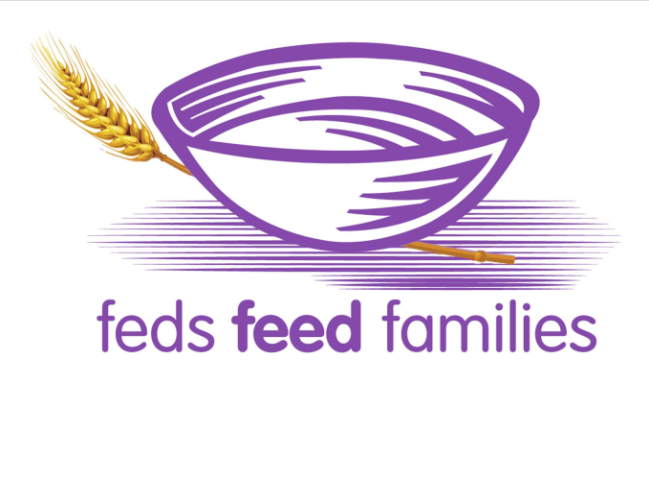 Sample Template for Requesting BoxesOutside Washington, DC Metro Area
To:  *Local Food Bank – [individual outside Washington, DC]Subject:  Box Request                                          Email subject line:  Box Request [insert your agency name, include parent agency if applicable]   Your name and telephone numberThe number of boxes needed (Each box holds up to 200 pounds)The number of pallets needed (Each pallet holds up to 4 boxes)Agency address POC and Alternate POC name (for the loading dock), telephone number (cell phone preferred) and email addressLoading dock address and special loading dock instructions ex.  (loading dock times of operations, security check points)